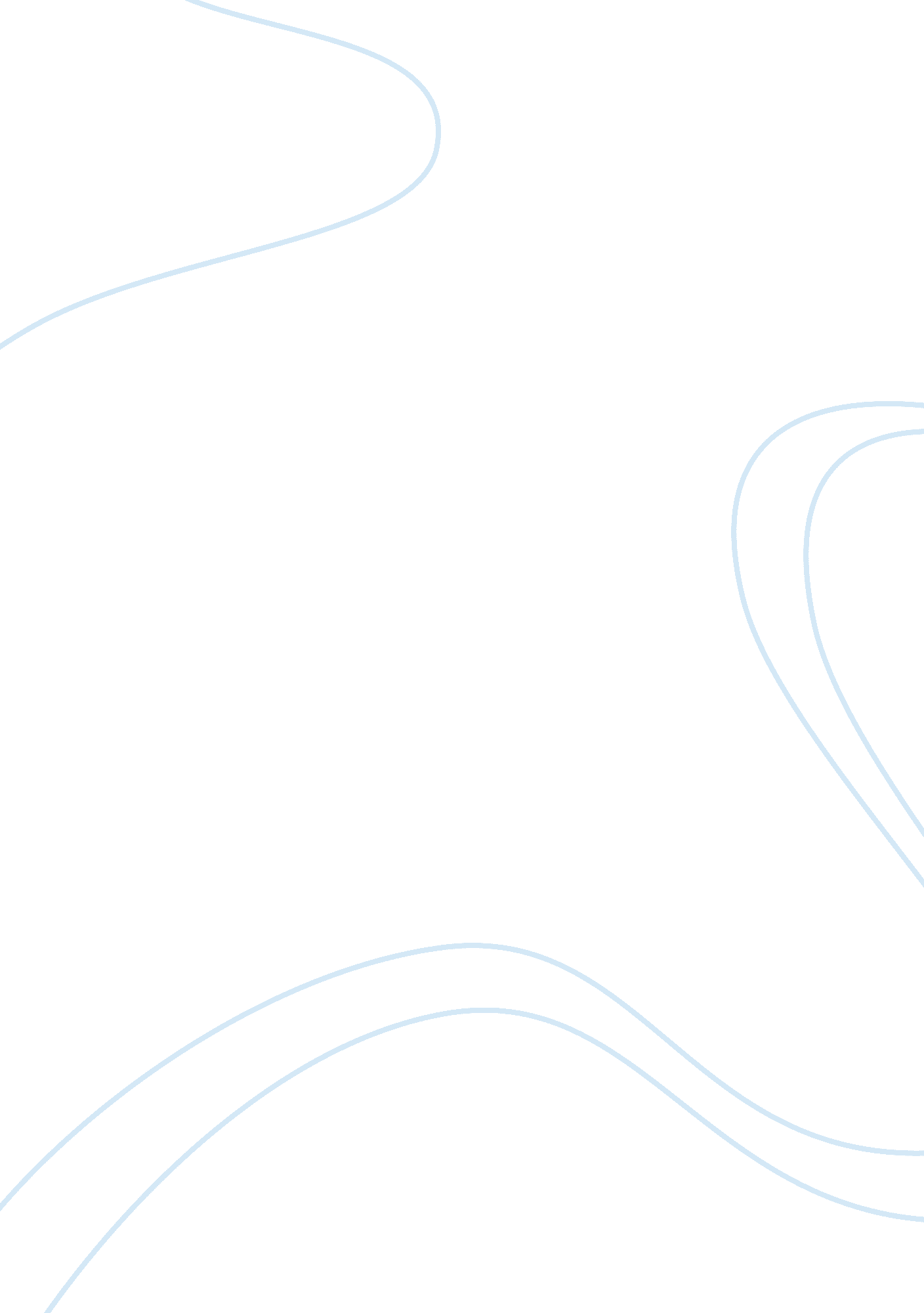 Legalization of marijuana analysis reportBusiness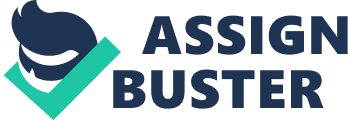 Legalization of Medical Marijuana A proposal to the public Marijuana was first used in 2737 B. C for medical purposes by the Chinese for things like rheumatism, gout, and malaria. Though it was also used recreationally by ancient cultures, it was known more for its medicinal purposes. In 1545 the Spanish brought marijuana to the New World. In 1611 the English introduced marijuana in Jamestown, where it soon became a major cash crop alongside tobacco and was grown as a source of fiber. It was in the 1860’s that marijuana started to become regulated and restricted. Today there are 17 states in the U. S and Washington D. C, home to a number of our Country’s political leaders; that allow the use and sale of medical marijuana, with some restrictions of course. They include: Alaska, Arizona, California, Colorado, Connecticut, Delaware, Hawaii, Maine, Michigan, Montana, Nevada, New Jersey, New Mexico, Oregon, Rhode Island, Vermont, Washington, and Washington D. C. Medical marijuana could be a key to the nation’s deficit by creating a tax on the plant, that every U. S president has admitted to trying at least once with the exception of a handful, and already seems to be providing people with medical benefits throughout the nation. The purpose of this proposal is to make the public more aware of the issue with medical marijuana and the benefits it could possibly have to our society and state. Should marijuana be legal? Could Mississippi benefit from medical marijuana? There are stories all over the web of how people have benefited through the use of marijuana medically. Making marijuana legal for medical use in the state of Mississippi could create jobs, create revenue for the state, and help people in the process who suffer from medical disorders and diseases. I will conduct my research by giving a survey to a wide range of participants. I hope to gather my information for prospective questions through research that will relate or pertain to the issue of medical marijuana. I plan on doing a survey that will have anywhere from 10 to 15 questions. This survey, I hope, will shed some light on the opinions that people have about medical marijuana in Mississippi. 